ΜΕΡΟΣ ΑΑριθμός Φακέλου: Υ.Υ. 13.25.003.001.1549Αριθμός Προσφοράς: Σ.Υ. 11/23ΠΡΟΣΚΛΗΣΗ ΕΚΔΗΛΩΣΗΣ ΕΝΔΙΑΦΕΡΟΝΤΟΣΘΕΜΑ: Αγορά Ιατρικών Υπηρεσιών για κάλυψη των αναγκών της Σχολιατρικής Υπηρεσίας και των Κεντρικών Γραφείων Ιατρικών Υπηρεσιών και Υπηρεσιών Δημόσιας Υγείας, σύμφωνα με το άρθρο 9(δ) και το Παράρτημα XIV του Ν. 73(I)/2016 Το Υπουργείο Υγείας ανακοινώνει την πρόθεση του να προβεί σε αγορά υπηρεσιών από Ιατρούς για κάλυψη των αναγκών της Σχολιατρικής Υπηρεσίας και των Κεντρικών Γραφείων Ιατρικών Υπηρεσιών και Υπηρεσιών Δημόσιας Υγείας του Υπουργείου Υγείας.Η ανάγκη αφορά συνολικά δεκαεπτά (17) ιατρούς ως ακολούθως:Επαρχία Λευκωσίας: έξι (6) ιατρούς εκ των οποίων τέσσερις (4) σε αστικές περιοχές και δύο (2) σε αγροτικές περιοχές.Επαρχία Λεμεσού: τρείς (3) ιατρούς εκ των οποίων δύο (2) σε αστικές περιοχές και ένα  (1) σε αγροτικές περιοχές.Επαρχία Λάρνακας: δύο (2) ιατρούς εκ των οποίων ένα (1) σε αστικές περιοχές και ένα  (1) σε αγροτικές περιοχές.Επαρχία Αμμοχώστου: δύο (2) ιατρούς εκ των οποίων ένα (1) σε αστικές περιοχές και ένα  (1) σε αγροτικές περιοχές.Επαρχία Πάφου: ένα (1) ιατρό σε αστικές περιοχές και αγροτικές περιοχές.Στα Γραφεία Ιατρικών Υπηρεσιών και Υπηρεσιών Δημόσιας Υγείας του Υπουργείου Υγείας: τρείς (3) ιατρούςΧρονική διάρκεια συμβάσεων: Οι αρχικές συμβάσεις θα έχουν έναρξη την 2η  Οκτωβρίου 2023 με διάρκεια τεσσάρων (4) μηνών. Κάθε νέα σύμβαση θα υπογράφεται με ημερομηνία έναρξης τις δυο (2) εκάστου μήνα και θα έχει διάρκεια τέσσερις (4) μήνες για τους Σχολιάτρους και οκτώ (8) μήνες για τον δεύτερο (τελευταίο) κύκλο για τους ιατρούς των Γραφείων Ιατρικών Υπηρεσιών και Υπηρεσιών Δημόσιας Υγείας του Υπουργείου Υγείας.Η ημερομηνία λήξης των τελευταίων συμβάσεων που θα υπογραφούν στα πλαίσια του Σ.Υ. 11/23 για τους Ιατρούς για κάλυψη των αναγκών της Σχολιατρικής Υπηρεσίας θα είναι περίπου  1η Ιουνίου 2024 (ανάλογα με την ημερομηνία έναρξης και τη λήξη της σχολικής χρονιάς 2023-2024), και την 1η Οκτωβρίου 2024 για τους Ιατρούς για κάλυψη των αναγκών των Γραφείων Ιατρικών Υπηρεσιών και Υπηρεσιών Δημόσιας Υγείας του Υπουργείου Υγείας.Η παρούσα Πρόσκληση Εκδήλωσης Ενδιαφέροντος παραμένει σε ισχύ και θα γίνονται δεκτές αιτήσεις μέχρι τις 20/01/2024.Η πρώτη εξέταση των αιτήσεων θα γίνει στις 20/09/2023. Μετέπειτα θα πραγματοποιηθεί ξανά εφόσον εξακολουθεί να υφίσταται ανάγκη. Επόμενη εξέταση των αιτήσεων θα γίνει: στις 25/01/2024 για όσες αιτήσεις υποβληθούν μέχρι τις 20/01/2024 και ακολούθως. Όσοι ενδιαφερόμενοι υποβάλουν αίτηση, αυτή θα παραμένει σε ισχύ μέχρι και τις 20/01/2024.Μη Αποδοχή σε:Αιτήσεις από ενδιαφερόμενους που έχουν συμπληρώσει πέραν των 24 μηνών εργασίας στο σύνολο με αγορά υπηρεσιών ή με απασχόληση με οποιοδήποτε τρόπο στη Δημόσια Υπηρεσία (είτε η απασχόληση ήταν συνεχής, είτε ήταν διακοπτόμενη), θα απορρίπτονται. Σε περίπτωση οικονομικών φορέων που έχουν παραιτηθεί οικειοθελώς από τη Δημόσια Υπηρεσία, ο χρόνος πριν την παραίτηση δεν υπολογίζεται. Εξαιρούνται από την προϋπόθεση Οικονομικοί φορείς που έχουν αφυπηρετήσει από τη Δημόσια Υπηρεσία λόγω ορίου ηλικίας.  Οι ενδιαφερόμενοι θα πρέπει να πληρούν τις πιο κάτω βασικές προϋποθέσεις:Α. Απαιτούμενα Προσόντα:Άδεια ασκήσεως ιατρικού επαγγέλματος σε ισχύ για το τρέχων έτος από τον Παγκύπριο Ιατρικό Σύλλογο.Πολύ καλή γνώση της ελληνικής γλώσσας και καλή γνώση της αγγλικής γλώσσας. Η πολύ καλή γνώση της Ελληνικής και καλή γνώση της Αγγλικής γλώσσας στο απαιτούμενο επίπεδο, θα πρέπει να τεκμηριώνεται από τους υποψηφίους μέχρι την ημερομηνία λήξης της υποβολής των αιτήσεων. Κατάλογος των αποδεκτών για σκοπούς της πλήρωσης της παρούσας θέσης «Τεκμήριων Γνώσης Γλωσσών» υπάρχει αναρτημένος στην ιστοσελίδα της Επιτροπής Δημόσιας Υπηρεσίας (www.psc.gov.cy).Προτεραιότητα θα δοθεί σε υποψηφίους που κατέχουν ειδικότητα. Να υποβληθεί Αντίγραφο Πιστοποιητικού Ειδικότητας σε περίπτωση που ο ενδιαφερόμενος κατέχει ειδικότητα.Οι υποψήφιοι θα βαθμολογηθούν βάσει της σχετικής πείρας τους ως ακολούθως:  Δίνεται 0.25 μονάδες για κάθε συμπληρωμένο μήνα σχετικής τεκμηριωμένης εμπειρίας με ανώτατο όριο τα τελευταία 20 χρόνια.Τεκμηριωμένη πείρα με προσκόμιση βεβαίωσης απασχόλησης από προηγούμενους εργοδότες όπου θα αναγράφονται αναλυτικά τα καθήκοντα και οι ημερομηνίες εργοδότησης.  Σε περίπτωση υποβολής περισσότερων αιτήσεων από τις εκάστοτε ανάγκες θα δίδεται προτεραιότητα σε ιατρούς με ειδικότητα και ακολούθως σε αυτούς με την περισσότερη πείρα. Σε περίπτωση ισοβαθμίας των υποψηφίων, η επιλογή θα γίνεται με την διαδικασία κλήρωσης στην παρουσία των ενδιαφερομένων. Σημειώνεται ότι, οι Ανάδοχοι θα παρακολουθήσουν υποχρεωτικά σχετικό σεμινάριο εκπαίδευσης σύμφωνα με οδηγίες του συντονιστή της σύμβασης.Β. Σταθερό κόστος πληρωμής υπηρεσιών-παραδοτέων: €25 ανά ώρα παροχής υπηρεσιών για ενδεικτική διάρκεια παροχής υπηρεσιών 7,5 ώρες ανά ημέρα, σύμφωνα με τις ανάγκες της Αναθέτουσας Αρχής και τις οδηγίες του συντονιστή της σύμβασης. Μέγιστος αριθμός ωρών 7.5 την ημέρα. Γ. Ανάλυση Δραστηριοτήτων Σχολιάτρων στις Επαρχίες (αστικές και αγροτικές περιοχές)Οι δραστηριότητες/υποχρεώσεις των Ιατρών (Αναδόχων) στα πλαίσια του Αντικειμένου της Σύμβασης περιλαμβάνουν:Οι ώρες εργασίας της Σχολιατρικής Υπηρεσίας είναι από τις 7.30πμ μέχρι τις 3.00μμ, εκτός των Δημόσιων Αργιών και σχολικών διακοπών. Ο Ανάδοχος οφείλει να παραμένει στα σχολεία μετά την λήξη των μαθημάτων και μέχρι τις 3.00μμ, ώστε να διεκπεραιώνει τις εκκρεμότητες που προκύπτουν από την ιατρική εξέταση των μαθητών (όπως η τηλεφωνική επικοινωνία με γονείς, συμπλήρωση ατομικών δελτίων μαθητών, έντυπα για περαιτέρω αξιολόγηση μαθητή, συλλογή στατιστικών στοιχείων και ότι άλλο δύναται να προκύψει από την εκτέλεση των καθηκόντων του σύμφωνα με οδηγίες του συντονιστή της σύμβασης).Πλήρης ιατρική εξέταση των παιδιών ανάλογα με τις ανάγκες που θα προκύπτουν. εξέταση στην 1η τάξη (6χρ), 4η τάξη (9χρ) του Δημοτικού Σχολείου, 1η τάξη Γυμνασίου (13 χρ.) και 1η τάξη Λυκείου (15 χρ.).Τα πιο πάνω μπορούν να τροποποιηθούν μετά από αξιολόγηση.Η εξέταση ξεκινά με την μελέτη  του Ερωτηματολογίου Υγείας  που έχει συμπληρωθεί από τον γονέα/κηδεμόνα στην αρχή της σχολικής χρονιάς.  Το πρωτόκολλο της κλινικής εξέτασης είναι σύμφωνα με συστάσεις της Παγκόσμιας Οργάνωσης Υγείας και περιγράφεται λεπτομερώς στο Ατομικό Δελτίο Υγείας του Μαθητή. Ο Σχολίατρος πάντα εξετάζει με τη συνοδεία Επισκέπτριας Υγείας. Βασική προϋπόθεση για την διενέργεια  της κλινικής εξέτασης είναι η γραπτή συγκατάθεση των γονέων/κηδεμόνων και η σύμφωνη γνώμη του παιδιού. Ότι λέγεται στο χώρο εξέτασης που αφορά το παιδί  είναι εμπιστευτικό και πρέπει να τηρείται εχεμύθεια. Οι εξέταση θα γίνεται στον κατάλληλο χώρο - Ιατρείο του σχολείου.Ιατρική κάλυψη των Αθλητικών Αγώνων της Δημοτικής και Μέσης/Τεχνικής Εκπαίδευσης σε συνεργασίας με τις Επισκέπτριες Υγείας. Άμεση ανταπόκριση σε έκτακτα περιστατικά στο χώρο διεξαγωγής σχολικών αθλητικών αγώνων. Σημειώνεται ότι διεξάγονται αγώνες και σε απομακρυσμένες περιοχές (πχ. στο Τρόοδος) και θα καλυφθούν από τη Σχολιατρική Υπηρεσία.  Παρακολούθηση όλων των παιδιών που παρουσιάζουν κάποιο πρόβλημα υγείας όπως παχυσαρκία, φύσημα καρδίας (μη λειτουργικό), σκελετικές ανωμαλίες (σκολίωση, κύφωση), αγχώδη και καταθλιπτική διαταραχή, εθιστική συμπεριφορά, κάπνισμα αλκοόλ και παράνομες ουσίες, τάση αυτοκαταστροφής, διατροφικές διαταραχές κλπ. Ενημέρωση των γονέων/κηδεμόνων όταν το παιδί τους χρήζει περαιτέρω διερεύνησης/αξιολόγησης και παρακολούθηση εκεί και όπου κρίνεται αναγκαίο.Παροχή Υπηρεσιών Συμβουλευτικής σε ατομικό και ομαδικό επίπεδο κατά την εξέταση ρουτίνας.Προώθηση υγιεινού τρόπου διαβίωσης μέσω ενημερωτικών προγραμμάτων και διαλέξεων σε θέματα εφηβείας, AIDS, σεξουαλικής διαπαιδαγώγησης, εθιστικών ουσιών, ατυχημάτων, υγιεινής διατροφής, άσκηση κλπ. σε συνεργασία και συνεννόηση με τους Επισκέπτες/τριες Υγείας του κάθε σχολείου.Συνεργασία με τους Επισκέπτες/τριες Υγείας για τον έλεγχο εμβολιαστικής κάλυψης του μαθητικού πληθυσμού. Συμμετοχή και συνεργασία με την Ομάδα Άμεσης Παρέμβασης του Σχολείου για θέματα βίας στην οικογένεια και συμπεριφορές παραβατικότητας σύμφωνα με το Εγχειρίδιο Διατμηματικών Διαδικασιών για τη Διαχείριση Περιστατικών Βίας στην Οικογένεια για Παιδιά 2017. Ο Σχολίατρος σε συνεργασία με άλλες εμπλεκόμενες Υπηρεσίες θα προβαίνει σε ενέργειες  που να οδηγούν στο καλώς νοούμενο συμφέρον του παιδιού ή και στην προστασία της Δημόσιας Υγείας.Ο Σχολίατρος θα συμπληρώνει έντυπα του Υπουργείου Άμυνας για παιδιά Γ Λυκείου/Τεχνικής/Ειδικών Σχολών που χρειάζονται να απαλλαγούν από τη στράτευση.Τα καθήκοντα μπορεί να διαφοροποιούνται σύμφωνα με τις ανάγκες των Ιατρικών Υπηρεσιών και Υπηρεσιών Δημόσιας Υγείας.Χρήση ηλεκτρονικού υπολογιστή και συγκεκριμένα λογισμικού για:Α.	Επεξεργασία κειμένου (λογισμικό Word ή αντίστοιχο), χρήση της εφαρμογής,δημιουργία εγγράφου,μορφοποίηση κειμένου,δημιουργία αντικειμένων όπως σχημάτων και πινάκων.Β.	Επεξεργασία δεδομένων (λογισμικό Excel ή αντίστοιχο), Χρήση εφαρμογήςΚαταγραφή δεδομένων σε κελιά, μορφοποίηση, αντιγραφή επικόλληση διαγραφή Προσθήκη/διαγραφή στηλών, γραμμών και κελιών, Χρήση τύπων όπως πρόσθεση (sum)Μορφοποίηση Δημιουργία γραφικών παραστάσεων.Γ.	Επεξεργασία παρουσιάσεων (λογισμικό Powerpoint ή αντίστοιχο)Χρήση της εφαρμογής, Δημιουργία παρουσίασης με χρήση κειμένου, γραφημάτων και αντικειμένων/φωτογραφιών. Δ.	Άλλου λογισμικού, συμπεριλαμβανομένης ιστοσελίδας/διαδικτυακής βάσης δεδομένων, το οποίο θα κριθεί αναγκαίο. Καταγραφή των ιατρικών εξετάσεων (Συνημμένο Έντυπο 4 και Έντυπο 5) των μαθητών με χρήση λογισμικού επεξεργασίας δεδομένων (Excel) σύμφωνα με τις διατάξεις του Περί Προστασίας των Φυσικών Προσώπων Έναντι της Επεξεργασίας των Δεδομένων Προσωπικού Χαρακτήρα και της Ελεύθερης Κυκλοφορίας των Δεδομένων αυτών Νόμο του 2018 (Ν. 125(Ι)/2018).Διενέργεια διαφωτιστικών διαλέξεων στην ελληνική ή και Αγγλική γλώσσα αν χρειάζεται σε μαθητές Δημοτικής και Μέσης Εκπαίδευσης με χρήση λογισμικού επεξεργαστή παρουσιάσεων (Powerpoint).Γ 1. Επιπλέον Υποχρεώσεις ΑναδόχωνΌλες οι εντός ωρών εργασίας αφορούν αντιμετώπιση χρόνιων και οξέων περιστατικών στα σχολεία. Η επιλογή των σχολείων στα οποία θα εκτελεί τα καθήκοντα του ο Ανάδοχος  στην Επαρχία επιλογής του, θα γίνεται αποκλειστικά από την Υπεύθυνη της Σχολιατρικής Υπηρεσίας/Υπεύθυνο Συντονιστή της Σύμβασης, ανάλογα με τις ανάγκες σε κάθε Επαρχία.1) Ο Ανάδοχος υποχρεούται να εκτελεί τα καθήκοντα του στα σχολεία της Επαρχίας επιλογής του σύμφωνα με το πρόγραμμα και την κατανομή των σχολείων όπως αυτά θα του ανατεθούν από τον Υπεύθυνο Συντονιστή μετά την υπογραφή της σύμβασης. 2) Ο Ανάδοχος οφείλει εάν κριθεί αναγκαίο από τον Υπεύθυνο Συντονιστή, έως και τέσσερεις (4) φορές τον μήνα, να εκτελέσει τα καθήκοντα του και σε άλλα σχολεία και σε ορεινές περιοχές της επαρχίας επιλογής του από αυτά που αρχικά του ανατέθηκαν από το Συντονιστή της Σύμβασης.(π.χ. κάλυψη σχολικών αθλητικών αγώνων στις αγροτικές και ορεινές περιοχές).3)  Οι ώρες παροχής των ζητούμενων υπηρεσιών δύναται να πραγματοποιούνται σε οποιοδήποτε Σχολείο της επαρχίας της επιλογής του στην Αστική  και  Αγροτική περιοχή σύμφωνα με τις ανάγκες της Σχολιατρικής Υπηρεσίας και το Πρόγραμμα ιατρικών εξετάσεων και εξετάσεων αθλητών.4) Σε περίπτωση που κριθεί αναγκαίο, ο Συντονιστής της σύμβασης δύναται να ζητήσει από τον Ανάδοχο να καλύψει και σχολεία άλλης επαρχίας από αυτή της επιλογής του, πάντοτε με την συγκατάθεση του Αναδόχου.  5) Σε περιόδους κρίσης όπου κριθεί αναγκαίο, ο Συντονιστής της σύμβασης δύναται να ζητήσει από τον Ανάδοχο να καλύψει και άλλες έκτακτες ανάγκες που αφορούν θέματα Δημόσιας Υγείας όπως ανάγκες σε Εμβολιαστικά Κέντρα, Ιατρεία Δημόσιας Υγείας, Κλινικές Βραχείας Νοσηλείας, κλειστές δομές, Κέντρα Φιλοξενίας μεταναστών και ασυνόδευτων παιδιών ανάγκες στα Κεντρικά Γραφεία των Ιατρικών Υπηρεσιών και Υπηρεσιών Δημόσιας Υγείας κ.α.Γ 2. Υποστηρικτικά μέσα που παρέχονται στον ΑνάδοχοΘα γίνεται χρήση του υφιστάμενου εξοπλισμού και αναλωσίμων του εκάστοτε Σχολείου.Εξασφάλιση του απαραίτητου χώρου και διασφάλιση της αναγκαίας συνεργασίας με το κατάλληλο προσωπικό.Τα έξοδα για χρήση ιδιωτικού οχήματος για την εκτέλεση του αντικειμένου της Σύμβασης θα καλύπτονται αποκλειστικά από τον Ανάδοχο.Γ 3. ΠαραδοτέαΟ Ανάδοχος οφείλει με το τέλος κάθε μήνα να παραδίδει στο συντονιστή της σύμβασης, έκθεση αναφοράς στην οποία θα περιγράφεται το είδος των υπηρεσιών που παρείχε στην Αναθέτουσα Αρχή.  Γ 4.Τόπος Εκτέλεσης του Αντικειμένου της ΣύμβασηςΤόπος εκτέλεσης του Αντικειμένου της Σύμβασης είναι τα σχολεία Δημοτικής, Μέσης και  Τεχνικής Εκπαίδευσης της Επαρχίας Επιλογής του κάθε Ιατρού, Σχολεία Ειδικής Εκπαίδευσης, Εμβολιαστικά Κέντρα ή άλλος χώρος που θα υποδειχθεί από την Διευθύντρια Ιατρικών Υπηρεσιών και Υπηρεσιών Δημόσιας Υγείας. Οι Επαρχίες επιλογής είναι η Λευκωσία, Λάρνακα, Λεμεσός, Πάφος  και Αμμόχωστος.	Δ. Ανάλυση Δραστηριοτήτων Ιατρών στα Γραφεία Ιατρικών Υπηρεσιών και Υπηρεσιών Δημόσιας Υγείας του Υπουργείου ΥγείαςΟι δραστηριότητες/υποχρεώσεις των Ιατρών (Αναδόχων) στα πλαίσια του αντικειμένου της Σύμβασης περιλαμβάνουν:Ετοιμασία προσχεδίων απαντήσεων για επιστολές, ερωτήσεις απορίες, παράπονα σε σχέση με θέματα Δημόσιας ΥγείαςΘέματα εμβολιασμώνΕτοιμασία προσχεδίων απαντητικών επιστολών για διάφορα θέματα που άπτονται των αρμοδιοτήτων των Ιατρικών Υπηρεσιών και Υπηρεσιών Δημόσιας ΥγείαςΣυμμετοχή στη διαδικασία Ιχνηλάτησης σε συνεργασία με τη Μονάδα Επιδημιολογικής Επιτήρησης των Ιατρικών Υπηρεσιών και Υπηρεσιών Δημόσιας Υγείας για κρούσματα λοιμωδών νοσημάτων στις σχολικές μονάδες και δομές φιλοξενίας.Παροχή υπηρεσιών συμβουλευτικής σε επαγγελματίες υγείας για θέματα Δημόσιας ΥγείαςΕπικαιροποίηση  υγειονομικών πρωτοκόλλων σε συνεργασία με τη Μονάδα Επιδημιολογικής Επιτήρησης για θέματα που άπτονται στις αρμοδιότητες των Σχολιάτρων.Οποιοδήποτε έκτακτο θέμα ή εργασία προκύψει στη Μονάδα Επιδημιολογικής Επιτήρησης & Ελέγχου Λοιμωδών Νοσημάτων που σχετίζεται με οίκους ευγηρίας και άλλες δομές φροντίδας.Ετοιμασία σημειωμάτων ενημέρωσης για τη Διευθύντρια Ιατρικών Υπηρεσιών και Υπηρεσιών Δημόσιας Υγείας και συμμετοχή σε τηλεδιασκέψεις σε Ευρωπαϊκό επίπεδο εκ μέρους της Διευθύντριας Ιατρικών Υπηρεσιών και Υπηρεσιών Δημόσιας ΥγείαςΕνασχόληση με χρόνια νοσήματα (μη-λοιμώδη), επιστημονική γνωμοδότηση, εκθέσεις, εκπροσώπηση σε επιτροπέςΕνασχόληση με θέματα οργάνωσης Υπηρεσιών Υγείας  σχετικές νομοθεσίες, κανονισμοί, διατάξεις κλπ. Γνωμοδότηση για θέματα αναπηρίας, χρόνια φροντίδα, μετανάστευση κλπ.Ενασχόληση και γνωμοδότηση για θέματα επιδομάτων , χορηγιών, βοηθήματα σε ευάλωτες ομάδες του πληθυσμούΔιαχείριση Θεμάτων Δημόσιας Υγείας στα Πλαίσια Ανιχνευτικών Προγραμμάτων των Ι.Υ.&Υ.Δ.Υ. Θέματα Πιστοποιητικών Υγείας και ΙατροσυμβουλίωνΕτοιμασία προσχεδίων/χαιρετισμών Υπουργού Υγείας σε ιατρικά συνέδρια/ημερίδες /κ.α.Δ 1. ΠαραδοτέαΟ Ανάδοχος οφείλει με το πέρας κάθε μήνα να παραδίδει στο συντονιστή της σύμβασης, έκθεση αναφοράς στην οποία θα περιγράφεται το είδος των υπηρεσιών που παρείχε στην Αναθέτουσα Αρχή.  Δ 2. Τόπος Εκτέλεσης του Αντικειμένου της ΣύμβασηςΚεντρικά γραφεία των Ιατρικών Υπηρεσιών και Υπηρεσιών Δημόσιας Υγείας του Υπουργείου Υγείας.Ε. Υποβολή ΑιτήσεωνΟι αιτήσεις που θα υποβάλλονται θα καταχωρούνται σε κατάλογο (με αλφαβητική σειρά), τον οποίο θα ελέγχει ο Υπεύθυνος Συντονιστής Δρ Παναγιώτα Ταντελέ και η αγορά υπηρεσιών θα πραγματοποιείται σύμφωνα με τις εκάστοτε ανάγκες.Σε περίπτωση υποβολής περισσότερων αιτήσεων από τις εκάστοτε ανάγκες και ισοβαθμίας των υποψηφίων, η επιλογή θα γίνεται με την διαδικασία κλήρωσης.Για οποιεσδήποτε διευκρινίσεις ή πληροφορίες παρακαλούνται οι ενδιαφερόμενοι όπως επικοινωνήσουν με τη Δρ Παναγιώτα Ταντελέ Ιατρική Λειτουργό 1ης Τάξης στην ειδικότητα της  Παιδιατρικής, στον αριθμό 22 605753.Η υποβολή των αιτήσεων θα γίνεται μέσω ηλεκτρονικού ταχυδρομείου στην διεύθυνση tantelenayia@yahoo.gr  υποβάλλοντας τα ακόλουθα:Έντυπο 1 - Βιογραφικό Σημείωμα Έντυπο 2 – Δήλωση Επαρχίας Προτίμησης Όσα πιστοποιητικά/βεβαιώσεις απαιτούνται σύμφωνα με το σημείο «Α. Απαιτούμενα Προσόντα»ΣΤ. ΚΑΤΑΡΤΙΣΗ ΚΑΙ ΥΠΟΓΡΑΦΗ ΣΥΜΦΩΝΙΑΣH Ανάθεση της Σύμβασης θα γίνει σύμφωνα με την κατάταξη των αιτήσεων όπως περιγράφεται στην παράγραφο «Α. Απαιτούμενα Προσόντα». Ο  Προσφέρων στον οποίο έχει ανατεθεί η Σύμβαση είναι υποχρεωμένος να προσέλθει, εντός τριών (3) εργάσιμων ημερών, από την ημερομηνία που θα καλεστεί από την Αναθέτουσα Αρχή για σκοπούς υπογραφής της σχετικής Συμφωνίας (Μέρος Β του Παρόντος). Για σκοπούς υπογραφής της Σύμβασης ο Ανάδοχος υποχρεούται να προσκομίσει τα ακόλουθα:Σύμφωνα με τον νόμο Περί Γενικού Συστήματος Υγείας του 2001 (89(I)/2001), ο Ανάδοχος οφείλει να καλύπτεται από ασφαλιστική κάλυψη έναντι αμέλειας αναφορικά με την παροχή των υπηρεσιών φροντίδας υγείας από ανεξάρτητο ασφαλιστικό ίδρυμα ή οργανισμό. Ο Ανάδοχος, σύμφωνα με τις αποφάσεις Κ.Δ.Π. 496/2020, θα πρέπει με την υπογραφή της Σύμβασης να υποβάλει ασφαλιστική κάλυψη για νομική ευθύνη έναντι επαγγελματικής/ιατρικής αμέλειας με ελάχιστο όριο κάλυψης €450.000,00. Η ασφαλιστική κάλυψη για νομική ευθύνη έναντι επαγγελματικής αμέλειας πρέπει να έχει ημερομηνία λήξης τουλάχιστο δύο (2) μήνες μετά την ημερομηνία λήξης της σύμβασης (αφορά μόνον τους ιατρούς Σχολιατρικής Υπηρεσίας).Απόσπασμα Ποινικού Μητρώου ή, ελλείψει αυτού, ισότιμου εγγράφου που εκδίδεται από αρμόδια δικαστική ή διοικητική αρχή της χώρας εγκατάστασής του από το οποίο να προκύπτει ότι πληρούνται οι προϋποθέσεις συμμετοχής  του εδαφίου 6.2(1)(α) του Μέρους Α των Εγγράφων Διαγωνισμού.Αντίγραφο δελτίου ταυτότητας ή/και διαβατήριου.  Τα τέλη χαρτοσήμανσης της Συμφωνίας που θα υπογραφεί βαρύνουν πλήρως τον Ανάδοχο. Τα τέλη θα καθοριστούν σύμφωνα με τη μέγιστη συνολική αξία κάθε σύμβασης.ΜΕΡΟΣ B: ΣΥΜΦΩΝΙΑΣτον/στην <πόλη στην οποία υπογράφεται η Συμφωνία>, σήμερα την <ημερομηνία υπογραφής της Σύμβασης>, ημέρα <ημέρα>, στην <διεύθυνση Αναθέτουσας Αρχής, όπου υπογράφεται η Σύμβαση>,αφενός μεν,Ο/Η <επωνυμία Αναθέτουσας Αρχής>, ο/η οποίος/α εκπροσωπείται νόμιμα από τον <ιδιότητα-θέση νόμιμου εκπροσώπου της Αναθέτουσας Αρχής> ο/η οποίος/α θα καλείται στο εξής «Αναθέτουσα Αρχή»,αφ’ ετέρου,Ο/Η <επωνυμία Αναδόχου>, που εδρεύει στον/ην <πόλη>, οδός <οδός> και εκπροσωπείται νόμιμα από τον/την <ονοματεπώνυμο και πατρώνυμο νόμιμου εκπροσώπου του Αναδόχου>, που θα καλείται στο εξής «Ανάδοχος»,συμφωνούν τα εξής :ΑΡΘΡΟ 1: ΔΟΜΗ ΤΗΣ ΣΥΜΒΑΣΗΣΡητά συμφωνείται ότι τη Σύμβαση αποτελούν, ως ενιαία και αναπόσπαστα μέρη:α.	Η παρούσα Συμφωνίαβ.	Τα Έγγραφα Διαγωνισμού-Πρόσκληση Εκδήλωσης Ενδιαφέροντος γ.	Η αίτηση του Αναδόχου ημερομηνίας <ημερομηνία υποβολής προσφοράς> και οποιαδήποτε σχετική αλληλογραφία μεταξύ της Αναθέτουσας Αρχής και του Αναδόχου. Σε περίπτωση διαφοράς ανάμεσα στα πιο πάνω μέρη οι πρόνοιές τους θα εφαρμόζονται σύμφωνα με την πιο πάνω σειρά προτεραιότητας.ΑΡΘΡΟ 2: ΑΝΤΙΚΕΙΜΕΝΟ Το αντικείμενο της παρούσας Σύμβασης που θα εκτελέσει ο Ανάδοχος είναι η Αγορά Ιατρικών Υπηρεσιών για κάλυψη των αναγκών της Σχολιατρικής Υπηρεσίας και των Κεντρικών Γραφείων Ιατρικών Υπηρεσιών και Υπηρεσιών Δημόσιας Υγείας, όπως αυτό περιγράφεται στην πρόσκληση εκδήλωσης ενδιαφέροντος Σ.Υ. 11/23. <θα αναγραφεί ότι εφαρμόζεται ανάλογα με τον τόπο εκτέλεσης του αντικειμένου της σύμβασης – λεκτικό παραγράφου Γ ή Δ πρόσκλησης εκδήλωσης ενδιαφέροντος> ΑΡΘΡΟ 3: ΕΝΑΡΞΗ ΚΑΙ ΔΙΑΡΚΕΙΑ ΕΚΤΕΛΕΣΗΣ ΤΟΥ ΑΝΤΙΚΕΙΜΕΝΟΥ ΤΗΣ ΣΥΜΒΑΣΗΣΗ ημερομηνία έναρξης της εκτέλεσης του Αντικειμένου της Αρχικής Σύμβασης είναι η 2α Οκτωβρίου 2023 και η διάρκεια εκτέλεσης της είναι τέσσερις (4) μήνες. Κάθε νέα σύμβαση θα υπογράφεται με ημερομηνία έναρξης τέσσερις (4) μήνες μετά την προηγούμενη και θα έχει διάρκεια τέσσερις (4) μήνες για τους Σχολιάτρους και για τον δεύτερο (τελευταίο) κύκλο οκτώ (8) μήνες για τους ιατρούς των Κεντρικών Γραφείων. Η ημερομηνία λήξης των συμβάσεων που θα υπογραφούν για τον τελευταίο κύκλο της σύμβασης στα πλαίσια του Σ.Υ. 11/23 θα είναι περίπου 1η Ιουνίου 2024 (ανάλογα με την ημερομηνία έναρξης και τη λήξη της σχολικής χρονιάς 2023-2024) για τους Ιατρούς για κάλυψη των αναγκών της Σχολιατρικής Υπηρεσίας και η 1η  Οκτωβρίου 2024 για τους Ιατρούς για κάλυψη των αναγκών των Κεντρικών Γραφείων Ιατρικών Υπηρεσιών και Υπηρεσιών Δημόσιας Υγείας .Ο τόπος εκτέλεσης του αντικειμένου της Σύμβασης είναι <Επαρχία Κατακύρωσης- Τόπος Εκτέλεσης του αντικειμένου της Σύμβασης (θα αναγραφεί ανάλογα το λεκτικό της παραγράφου Γ 4 ή Δ 2 της πρόσκλησης εκδήλωσης ενδιαφέροντος)>.ΑΡΘΡΟ 4: ΕΞΟΥΣΙΟΔΟΤΗΜΕΝΟΙ ΑΝΤΙΠΡΟΣΩΠΟΙ - ΕΙΔΟΠΟΙΗΣΕΙΣΟ Ανάδοχος ορίζει ως Υπεύθυνο τον/την κύριο/κυρία <ονοματεπώνυμο>, ο οποίος φέρει τη συνολική ευθύνη για την εκτέλεση του Αντικειμένου της Σύμβασης και για τη διοίκηση της Ομάδας Έργου.Η Αναθέτουσα Αρχή ορίζει Υπεύθυνο Συντονιστή για τη διαχείριση του πρώτου κύκλου της Σύμβασης τη Δρ Παναγιώτα Ταντελέ,.Ιατρικό Λειτουργό 1ης Τάξης στην ειδικότητα της Παιδιατρικής, Ιατρικές Υπηρεσίες και Υπηρεσίες Δημόσιας Υγείας..Οποιαδήποτε ειδοποίηση, συγκατάθεση, έγκριση, πιστοποιητικό ή απόφαση από οποιοδήποτε πρόσωπο απαιτείται από τη Σύμβαση θα γίνεται γραπτώς, εκτός εάν καθορίζεται διαφορετικά.Οποιεσδήποτε προφορικές οδηγίες ή εντολές θα τίθενται σε ισχύ κατά το χρόνο μετάδοσής τους και θα επιβεβαιώνονται στη συνέχεια γραπτώς. ΑΡΘΡΟ 5: ΕΚΧΩΡΗΣΗΕκχώρηση είναι οποιαδήποτε συμφωνία δυνάμει της οποίας ο Ανάδοχος μεταβιβάζει τη Σύμβαση ή μέρος αυτής σε τρίτους και δεν επιτρέπεται χωρίς προηγούμενη γραπτή συγκατάθεση της Αναθέτουσας Αρχής.Η έγκριση μιας εκχώρησης/μεταβίβασης από την Αναθέτουσα Αρχή δεν απαλλάσσει τον Ανάδοχο από τις υποχρεώσεις του για το μέρος της Σύμβασης που έχει ήδη εκτελέσει ή το μέρος που δεν έχει εκχωρηθεί.ΑΡΘΡΟ 6: ΕΙΔΙΚΕΣ ΥΠΟΧΡΕΩΣΕΙΣ ΤΗΣ ΑΝΑΘΕΤΟΥΣΑΣ ΑΡΧΗΣ Η Αναθέτουσα Αρχή και ο συντονιστής της σύμβασης θα συνεργάζεται με τον Ανάδοχο και θα παρέχει οποιεσδήποτε αναγκαίες πληροφορίες/έγγραφα απαιτούνται για την εκτέλεση της Σύμβασης. Τα έγγραφα αυτά θα επιστρέφονται στην Αναθέτουσα Αρχή στο τέλος της περιόδου εκτέλεσης της Σύμβασης.ΑΡΘΡΟ 7: ΕΙΔΙΚΕΣ ΥΠΟΧΡΕΩΣΕΙΣ ΤΟΥ ΑΝΑΔΟΧΟΥ – ΤΗΡΗΣΗ ΕΜΠΙΣΤΕΥΤΙΚΟΤΗΤΑΣΟ Ανάδοχος θα χειρίζεται όλα τα έγγραφα και πληροφορίες που λαμβάνει σε σχέση με τη Σύμβαση ως ιατρικά απόρρητα. Οποιαδήποτε αποκάλυψη στοιχείων δεν μπορεί να διενεργηθεί χωρίς προηγούμενη γραπτή συγκατάθεση της Αναθέτουσας Αρχής. Σε περίπτωση διαφωνίας σχετικά με δημοσίευση ή αποκάλυψη στοιχείων, η απόφαση της Αναθέτουσας Αρχής θα είναι τελεσίδικη. Σε περιπτώσεις Συμβάσεων που αφορούν ζητήματα που σχετίζονται με την επεξεργασία δεδομένων προσωπικού χαρακτήρα, ο Ανάδοχος εγγυάται ότι θα σέβεται και θα συμμορφώνεται με όλους τους ισχύοντες νόμους και κανονισμούς περί της προστασίας των φυσικών προσώπων έναντι της επεξεργασίας δεδομένων προσωπικού χαρακτήρα και ότι θα φέρει την ευθύνη και θα είναι σε θέση να αποδείξει τη συμμόρφωση του σ’ αυτούς. Επιπρόσθετα θα διασφαλίζει ότι, το προσωπικό του και οι τυχόν υπεργολάβοι ή συνεργάτες και τα πρόσωπα που τελούν υπό τον έλεγχο του, θα σέβονται και θα συμμορφώνονται επίσης με αυτούς τους νόμους και κανονισμούς. (Σχετικός είναι ο κανονισμός της ΕΕ 2016/679 του Ευρωπαϊκού Κοινοβουλίου και του Συμβουλίου, της 27ης Απριλίου 2016).ΑΡΘΡΟ 8: ΚΥΡΙΟΤΗΤΑ Τα παραδοτέα/ εκθέσεις της Σύμβασης καθώς και οποιοδήποτε έγγραφο ή υλικό που αποκτάται ή ετοιμάζεται από τον ανάδοχο κατά την εκτέλεση της σύμβασης, θα περιέλθουν στην απόλυτη ιδιοκτησία της Αναθέτουσας Αρχής με την ολοκλήρωση της Σύμβασης. Ο Ανάδοχος δύναται να κρατά αντίγραφο των πιο πάνω, αλλά δεν επιτρέπεται η χρήση τους για σκοπούς άλλους πέραν της Σύμβασης. ΑΡΘΡΟ 9: ΑΞΙΑ ΤΗΣ ΣΥΜΒΑΣΗΣΗ παρούσα σύμβαση είναι μέγιστης συνολικής αξίας <ποσό ολογράφως και αριθμητικά> (€…………),το οποίο υπολογίστηκε με βάση τις εργάσιμες ημέρες της παρούσας σύμβασης και αναλογεί στο ποσό των είκοσι πέντε ευρώ (€25,00) ανά ώρα παροχής υπηρεσιών για 7,5 ώρες ημερησίως.Η συνολική αξία όλων των συμβάσεων που θα προκύψουν από την Σ.Υ. 11/23 ΔΕΝ δύναται να ξεπεράσει τις πεντακόσιες ογδόντα χιλιάδες και εκατό είκοσι πέντε ευρώ (€580.125,00). Στη συνολική αξία της σύμβασης περιλαμβάνονται και τα παντός είδους έξοδα και δαπάνες του Αναδόχου σε σχέση με την εκτέλεση της Σύμβασης που του ανατίθεται, καθώς και οι κάθε είδους κρατήσεις και κάθε άλλη επιβάρυνση, που προβλέπονται από την Κυπριακή Νομοθεσία. Η εκτέλεση του αντικειμένου της σύμβασης καθορίζεται σύμφωνα με τις εκάστοτε ανάγκες.Στη Συμβατική Αξία, την οποία ο Ανάδοχος θεωρεί νόμιμο, εύλογο και επαρκές αντάλλαγμα για την εκτέλεση του Αντικειμένου της Σύμβασης, περιλαμβάνεται κάθε είδους δαπάνη που θα απαιτηθεί ή ενδέχεται να απαιτηθεί για την κάλυψη των υποχρεώσεων του Αναδόχου, τα έξοδα και το κέρδος του, περιλαμβανόμενων τυχόν αμοιβών τρίτων, χωρίς καμία περαιτέρω επιβάρυνση της Αναθέτουσας Αρχής.Σε περίπτωση που το ποσό της Σύμβασης αποδειχθεί λιγότερο, ο Ανάδοχος δεν δικαιούται να ζητήσει οποιουδήποτε είδους αμοιβή για τις ποσότητες/εργασίες που δεν έχει διεκπεραιώσει.ΑΡΘΡΟ 10: ΤΡΟΠΟΣ ΠΛΗΡΩΜΗΣΜε την έναρξη της Σύμβασης, ο Ανάδοχος θα γνωστοποιήσει γραπτώς τον τραπεζικό λογαριασμό στον οποίο επιθυμεί να καταβάλλονται οι πληρωμές της συμβατικής αξίας, συμπληρώνοντας σχετικό έντυπο που θα του δοθεί από την Αναθέτουσα Αρχή. Σε περίπτωση που υπάρχει ήδη δηλωμένος τραπεζικός λογαριασμός για σκοπούς καταβολής πληρωμών από το Δημόσιο, δεν θα πρέπει να δηλωθεί άλλος τραπεζικός λογαριασμός, εκτός εάν ο Ανάδοχος επιθυμεί να καταβάλλονται από τούδε και στο εξής όλες οι πληρωμές του Δημοσίου σε άλλο τραπεζικό λογαριασμό. Η Αναθέτουσα Αρχή διατηρεί το δικαίωμα να αντιτεθεί στην επιλογή του Αναδόχου αναφορικά με τον τραπεζικό λογαριασμό. Οι πληρωμές θα γίνονται σε ευρώ εντός 60 ημερών έναντι τιμολογίου. Για σκοπούς πληρωμής ο Ανάδοχος έχει την υποχρέωση να αποστέλλει κάθε μήνα τα πιο κάτω έντυπα, υπόψη του υπεύθυνου συντονιστή της Σύμβασης για σκοπούς πληρωμής:Πρωτότυπο Τιμολόγιο το οποίο θα εκδίδεται στο όνομα «Λογιστήριο Υπουργείου Υγείας-Ιατρικές Υπηρεσίες»Έντυπο 3: Παρουσιολόγιο  (ΠΡΩΤΟΤΥΠΟ)Έκθεση Αναφοράς για τα παραδοτέα στην οποία θα περιγράφετε το είδος των υπηρεσιών που παρείχε στην Αναθέτουσα Αρχή.3.	Σύμφωνα με τις διατάξεις του περί της Λογιστικής και Δημοσιονομικής Διαχείρισης και περί του Χρηματοοικονομικού Ελέγχου της Δημοκρατίας Νόμος του 2014, ο οποίος έχει δημοσιευτεί στην Επίσημη Εφημερίδα της Δημοκρατίας στις 28.3.2014 (Ν.38(Ι)/2014), ο Γενικός Λογιστής της Δημοκρατίας δύναται κατά τη κρίση του κατά τη διενέργεια οποιασδήποτε πληρωμής προς φυσικό ή νομικό πρόσωπο δυνάμει της παρούσας Σύμβασης, να αποκόπτει οποιαδήποτε οφειλόμενα από τον Ανάδοχο ποσά προς οποιοδήποτε Υπουργείο ή Τμήμα ή Ανεξάρτητη Υπηρεσία ή άλλο Ειδικό Ταμείο του κράτους.ΑΡΘΡΟ 11: ΠΑΡΑΚΟΛΟΥΘΗΣΗ ΚΑΙ ΕΛΕΓΧΟΣ ΕΚΤΕΛΕΣΗΣ ΤΗΣ ΣΥΜΒΑΣΗΣΗ παρακολούθηση και ο έλεγχος εκτέλεσης της παρούσας καθώς και η παραλαβή του Αντικειμένου της Σύμβασης γίνεται από τον Συντονιστή της Σύμβασης. Στο πλαίσιο αυτό οι αρμοδιότητες περιλαμβάνουν:α.	την έγκαιρη παροχή κατευθύνσεων στον Ανάδοχο.β.	τη συμβατική επίβλεψη, τη διατύπωση παρατηρήσεων και ενστάσεων και την πρόταση προς τα αρμόδια όργανα για την έκδοση εντολής πληρωμής προς τον Ανάδοχο. ΑΡΘΡΟ 12: ΡΗΤΡΕΣ ΚΑΘΥΣΤΕΡΗΣΗΣΣε περίπτωση καθυστέρησης εκτέλεσης των εργασιών του Αντικειμένου της Σύμβασης με υπαιτιότητα του Αναδόχου, επιβάλλεται Ρήτρα Καθυστέρησης Παράδοσης Υπηρεσιών.Σε περίπτωση αδικαιολόγητης απουσίας του Αναδόχου από το εβδομαδιαίο πρόγραμμα παροχής υπηρεσιών του, δεν θα αποζημιώνεται για τον αριθμό ημερών απουσίας του και θα του επιβάλλεται Ρήτρα Καθυστέρησης Παράδοσης Υπηρεσιών ίση με σαράντα (40) ευρώ ανά ημέρα απουσίας. Σε περίπτωση δικαιολογημένης απουσίας του Αναδόχου από το εβδομαδιαίο πρόγραμμα παροχής υπηρεσιών του, δεν θα αποζημιώνεται για τον αριθμό ημερών απουσίας του.Τυχόν ρήτρες που έχουν επιβληθεί από την Αναθέτουσα Αρχή σύμφωνα με τα προηγούμενα εδάφια, θα παρακρατούνται από την επόμενη πληρωμή του Αναδόχου.Σε περίπτωση καθυστέρησης παράδοσης για την οποία θα έχουν υποβληθεί συνολικά ρήτρες καθυστέρησης που ανέρχονται σε ποσοστό δέκα τοις εκατό (10%) της Συμβατικής Αξίας, η Αναθέτουσα Αρχή δύναται να κηρύξει τον Ανάδοχο έκπτωτο και να τερματίσει τη Σύμβαση, εφαρμοζομένων των ειδικά αναφερόμενων στο Άρθρο 13.ΑΡΘΡΟ 13: ΤΕΡΜΑΤΙΣΜΟΣ ΤΗΣ ΣΥΜΒΑΣΗΣ – ΔΙΑΚΑΝΟΝΙΣΜΟΣ ΔΙΑΦΟΡΩΝΗ Αναθέτουσα Αρχή δύναται να τερματίσει τη σύμβαση, εάν ο ανάδοχος αδυνατεί ουσιαστικά να εκπληρώσει τις συμβατικές του υποχρεώσεις.Η Αναθέτουσα Αρχή δικαιούται, με γραπτή προειδοποίηση στον Ανάδοχο, να αναστείλει μέρος των πληρωμών ή όλες τις πληρωμές, αν ο Ανάδοχος αθετήσει οποιουσδήποτε όρους της Σύμβασης ή δεν έχει ανταποκριθεί στις υποχρεώσεις του.Αν οι συνθήκες που αναφέρονται στη παράγραφο 1 συνεχιστούν τότε η Αναθέτουσα Αρχή θα δύναται, αν το επιθυμεί, να τερματίσει τη σύμβαση όποτε το κρίνει απαραίτητο, μετά από γραπτή προειδοποίηση δέκα (10) ημερών, χωρίς ο επιτυχών οικονομικός φορέας να ζητήσει οποιαδήποτε αποζημίωση. Σε αυτήν τη περίπτωση, ο επιτυχών οικονομικός φορέας θα πρέπει να αποστέλλει τιμολόγιο στο Λογιστήριο του Υπουργείου Υγείας πιστοποιημένο από τον Υπεύθυνο Συντονιστή μόνο για τις μέρες που έχει εργαστεί-παρέχει τις υπηρεσίες του.Με τη λήψη γραπτής προειδοποίησης ο Ανάδοχος θα πάρει άμεσα μέτρα για τερματισμό της Σύμβασης, για σκοπούς μείωσης των συνεπαγόμενων δαπανών στο ελάχιστο.Με τον τερματισμό της Σύμβασης καμιά πληρωμή δεν οφείλεται στον Ανάδοχο, εκτός για υπηρεσίες που εκτελέστηκαν ικανοποιητικά πριν την ημερομηνία τερματισμού της Σύμβασης και για υπηρεσίες που συντρέχουν για τον ομαλό τερματισμό της Σύμβασης.Σε κάθε περίπτωση όπου η Αναθέτουσα Αρχή δικαιούται αποζημιώσεις, μπορεί να τις αφαιρέσει από οποιαδήποτε οφειλόμενα προς τον Ανάδοχο ποσά ή να διευθετηθούν μέσω της εγγύησης πιστής εκτέλεσης.Σε περίπτωση που η διαπιστωθείσα ζημιά που υπέστη το Δημόσιο υπερβαίνει το ποσό της εγγύησης πιστής εκτέλεσης ο Ανάδοχος καλείται, να καλύψει μέσα σε τακτή προθεσμία τη ζημιά που υπέστη το Δημόσιο.     Αρμόδια για την επίλυση οποιασδήποτε διαφοράς σχετικής με τη Σύμβαση που δυνατό να προκύψει μεταξύ των Μερών και που δεν μπορεί να διευθετηθεί, είναι τα Δικαστήρια της Κυπριακής Δημοκρατίας.Σε περίπτωση τερματισμού της Συμφωνίας σύμφωνα με τις πιο πάνω παραγράφους καθώς και στην περίπτωση λήξης της σύμβασης, ο Ανάδοχος θα παραδώσει στους συντονιστές της σύμβασης οποιαδήποτε εργασία έχει ολοκληρωθεί μέχρι τη στιγμή εκείνη, όπως επίσης και όλα τα επίσημα έγγραφα ή στοιχεία τα οποία θα βρίσκονται στην κατοχή του. ΑΡΘΡΟ 14: ΕΦΑΡΜΟΣΤΕΟ ΔΙΚΑΙΟΗ παρούσα Σύμβαση διέπεται και ερμηνεύεται αποκλειστικά με βάση και σύμφωνα με τους Νόμους της Κυπριακής Δημοκρατίας και θα εμπίπτει στη δικαιοδοσία των Κυπριακών Δικαστηρίων.ΑΡΘΡΟ 16: ΤΡΟΠΟΠΟΙΗΣΕΙΣ  Τροποποίηση ή αλλαγή της παρούσας μπορεί να γίνει μόνον εφόσον δεν θίγει ουσιωδώς τον ανταγωνισμό και πραγματοποιείται με έγγραφη συμφωνία των συμβαλλόμενων στην παρούσα μερών, η οποία θα επισυνάπτεται στην παρούσα Σύμβαση ως αναπόσπαστο μέρος αυτής.Συνταχθείσα στην ελληνική γλώσσα σε δύο πρωτότυπα όπου το ένα πρωτότυπο προορίζεται για την Αναθέτουσα Αρχή και το άλλο πρωτότυπο για τον Ανάδοχο και υπογραφείσα την <ημέρα>, <XX/XX/20XX>.«Χαρτόσημα»Εκ μέρους και για λογαριασμό της Αναθέτουσας Αρχής:Εκ μέρους και για λογαριασμό του Αναδόχου:ΕΝΤΥΠΟ 1ΒΙΟΓΡΑΦΙΚΟ ΣΗΜΕΙΩΜΑΕκπαίδευση:Γλώσσες: Αναφέρετε ικανότητα σε κλίμακα από 1 έως 5 (1 – άριστα, 5 – ελάχιστα)Μέλος επαγγελματικών οργανισμών :Άλλες ικανότητες:  (π.χ. γνώση Η/Υ κλπ.)Παρούσα θέση στον οργανισμό: (Αναγράφεται η σημερινή απασχόληση - θέση σε Επιχείρηση, Οργανισμό Δημοσίου η Ιδιωτικού τομέα, ελεύθερος επαγγελματίας κλπ.)Κύρια προσόντα:  (Αναγράφονται τα κύρια προσόντα και ικανότητες του ατόμου που προκύπτουν από τη μέχρι σήμερα επαγγελματική και άλλη εμπειρία του) Επαγγελματική εμπειρία:*	Να δοθεί αναλυτική περιγραφή των καθηκόντων κατά τρόπο που να φαίνεται η συνάφεια με τις ζητούμενες υπηρεσίες, ο βαθμός εμπλοκής και ευθύνης.Άλλα σχετικά στοιχεία / πληροφορίες:Σημείωση: Η Αναθέτουσα Αρχή διατηρεί το δικαίωμα σε οποιοδήποτε στάδιο της διαδικασίας να ελέγξει την ορθότητα των στοιχείων του Βιογραφικού Σημειώματος. Προς το σκοπό αυτό, ο Προσφέρων οφείλει, εάν του ζητηθεί, να υποβάλει τα κατά περίπτωση απαιτούμενα στοιχεία τεκμηρίωσης.ΕΝΤΥΠΟ 2ΔΗΛΩΣΗ ΕΠΑΡΧΙΑΣ/ΣΗΜΕΙΟΥ ΠΡΟΤΙΜΗΣΗΣΣημείωση 1: Οι Ιατροί μπορούν να επιλέξουν από μία (1) έως έξι (6) Επαρχίες/σημεία επιλογής σύμφωνα με την σειρά προτεραιότητας προτίμησης τους. Η διαβάθμιση της σειράς των Επαρχιών/Σημείων Επιλογής, θα πρέπει είναι διαφορετική για κάθε Επαρχία. Η επιλογή περισσότερης από μιας (1) Επαρχίας είναι προαιρετική. Σημείωση 2: Σε περίπτωση που υπάρχουν ενδιαφερόμενοι που δηλώσαν την ίδια σειρά προτίμησης/επιλογής, δίνεται προτεραιότητα στους ενδιαφερόμενους με ειδικότητα μέχρι να συμπληρωθούν οι ανάγκες. Σε περίπτωση υποβολής περισσότερων αιτήσεων από τις εκάστοτε ανάγκες θα δίδεται προτεραιότητα σε ιατρούς με ειδικότητα και ακολούθως σε αυτούς με την περισσότερη πείρα. Σε περίπτωση ισοβαθμίας των υποψηφίων, η επιλογή θα γίνεται με την διαδικασία κλήρωσης.ΕΝΤΥΠΟ 3ΠΑΡΟΥΣΙΟΛΟΓΙΟΔΕΛΤΙΟ ΚΑΤΑΓΡΑΦΗΣ ΑΡΙΘΜΟΥ ΩΡΩΝ ΠΑΡΟΧΗΣ ΥΠΗΡΕΣΙΩΝ ΑΝΑ ΜΗΝΑΟΝΟΜΑΤΕΠΩΝΥΜΟ ΙΑΤΡΟΥ:  ……………………………………………AΔΤ: …………………ΜΗΝΑΣ  ΑΠΑΣΧΟΛΗΣΗΣ: …………..…………………ΤΟΠΟΣ ΠΑΡΟΧΗΣ ΥΠΗΡΕΣΙΩΝ/ΕΠΑΡΧΙΑ/ΣΧΟΛΕΙΟ:………………………………………ΣΥΝΟΛΟ ΩΡΩΝ ΠΑΡΟΧΗΣ ΥΠΗΡΕΣΙΩΝ:…..……………….     ΚΥΠΡΙΑΚΗ ΔΗΜΟΚΡΑΤΙΑ    ΥΠΟΥΡΓΕΙΟ ΥΓΕΙΑΣΥπογραφή: ............................................Τίτλος:  ...................................................Όνομα: ..................................................Μάρτυρες: 1. Υπογραφή: .............................................    Όνομα:  ..................................................2. Υπογραφή: .............................................    Όνομα:   .................................................Υπογραφή: .............................................Τίτλος:   ..................................................Όνομα:  ..................................................Μάρτυρες: 1. Υπογραφή: .............................................    Όνομα:  ..................................................2. Υπογραφή: .............................................    Όνομα:   .................................................Επίθετο:Όνομα:  Ημερομηνία γέννησης:Υπηκοότητα:Τηλέφωνο Επικοινωνίας:Αριθμός Δελτίου Ταυτότητας:Όνομα Σχολής / ΠανεπιστημίουΠερίοδος ΦοίτησηςΠερίοδος ΦοίτησηςΠτυχίο / Δίπλωμα που αποκτήθηκεΌνομα Σχολής / ΠανεπιστημίουΑπόΜέχριΠτυχίο / Δίπλωμα που αποκτήθηκεΓλώσσαΑνάγνωσηΓραφήΟμιλίαΕπιχείρηση / ΟργανισμόςΠερίοδοςΠερίοδοςΘέσηΠεριγραφή Καθηκόντων *Επιχείρηση / ΟργανισμόςΑπόΜέχριΘέσηΠεριγραφή Καθηκόντων *Αρ. Προσφοράς: Αρ. Προσφοράς: Σ.Υ 11/23ΕΠΑΡΧΙΑ/ΣΗΜΕΙΟ ΕΠΙΛΟΓΗΣΕΠΑΡΧΙΑ/ΣΗΜΕΙΟ ΕΠΙΛΟΓΗΣΕπιλογή(σημειώστε 1-6 με αρ.1 την πρώτη επιλογή και αρ.6 την τελευταία επιλογή/προτίμηση)(Α)Επαρχία Λευκωσίας (Β)Επαρχία Λεμεσού (Γ)Επαρχία  Λάρνακας(Δ)Επαρχία Αμμοχώστου (Ε)Επαρχία Πάφου (ΣΤ)Γραφεία Ιατρικών Υπηρεσιών και Υπηρεσιών Δημόσιας Υγείας του Υπουργείου ΥγείαςΑ/ΑΗΜΕΡΟΜΗΝΙΑΣΥΝΟΛΟ ΩΡΩΝ ΠΑΡΟΧΗΣ ΥΠΗΡΕΣΙΏΝ ΑΝΑ ΗΜΕΡΑΥΠΟΓΡΑΦΗ ΑΝΑΔΟΧΟΥΕΝΥΠΟΓΡΑΦΗ ΕΠΙΒΕΒΑΙΩΣΗ ΠΑΡΟΥΣΙΑΣ ΑΝΑΔΟΧΟΥ ΑΠΟ ΕΠΙΣΚΕΠΤΗ ΥΓΕΙΑΣ ΤΟΥ ΣΥΓΚΕΚΡΙΜΕΝΟΥ ΣΧΟΛΕΙΟΥ Ή ΕΚΑΣΤΟΤΕ ΥΠΕΥΘΥΝΟ ΑΝΑΘΕΤΟΥΣΑΣ ΑΡΧΗΣΥΠΟΓΡΑΦΗ ΣΥΝΤΟΝΙΣΤΗ ΣΥΜΒΑΣΗΣ1Α/ΑΗΜΕΡΟΜΗΝΙΑΣΥΝΟΛΟ ΩΡΩΝ ΠΑΡΟΧΗΣ ΥΠΗΡΕΣΙΏΝ ΑΝΑ ΗΜΕΡΑΥΠΟΓΡΑΦΗ ΑΝΑΔΟΧΟΥΕΝΥΠΟΓΡΑΦΗ ΕΠΙΒΕΒΑΙΩΣΗ ΠΑΡΟΥΣΙΑΣ ΑΝΑΔΟΧΟΥ ΑΠΟ ΕΠΙΣΚΕΠΤΗ ΥΓΕΙΑΣ ΤΟΥ ΣΥΓΚΕΚΡΙΜΕΝΟΥ ΣΧΟΛΕΙΟΥ Ή ΕΚΑΣΤΟΤΕ ΥΠΕΥΘΥΝΟ ΑΝΑΘΕΤΟΥΣΑΣ ΑΡΧΗΣΥΠΟΓΡΑΦΗ ΣΥΝΤΟΝΙΣΤΗ ΣΥΜΒΑΣΗΣ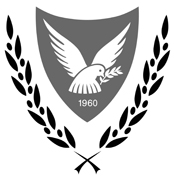 